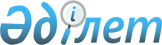 Об определении и утверждении мест размещения нестационарных торговых объектов на территории Мугалжарского районаПостановление акимата Мугалжарского района Актюбинской области от 21 июля 2022 года № 210. Зарегистрировано в Министерстве юстиции Республики Казахстан 25 июля 2022 года № 28898
      В соответствии с подпунктом 4-2) пункта 1 статьи 31 Закона Республики Казахстан "О местном государственном управлении и самоуправлении в Республике Казахстан", статьей 12 Закона Республики Казахстан "О регулировании торговой деятельности", пунктом 50 - 1 Правил внутренней торговли, утвержденных приказом исполняющего обязанности Министра национальной экономики Республики Казахстан от 27 марта 2015 года № 264 (зарегистрировано в Реестре государственной регистрации нормативных правовых актов за № 11148), акимат Мугалжарского района ПОСТАНОВЛЯЕТ:
      1. Определить и утвердить места размещения нестационарных торговых объектов на территории Мугалжарского района, согласно приложению к настоящему постановлению.
      2. Признать утратившим силу постановление акимата Мугалжарского района "Об определении специально отведенных мест для осуществления выездной торговли на территории Мугалжарского района" от 19 мая 2017 года № 175 (зарегистрированное в Реестре государственной регистрации нормативных правовых актов за № 5523).
      3. Контроль за исполнением настоящего постановления возложить на курирующего заместителя акима Мугалжарского района.
      4. Настоящее постановление вводится в действие по истечении десяти календарных дней после дня его первого официального опубликования. Места размещения нестационарных торговых объектов на территории Мугалжарского района
					© 2012. РГП на ПХВ «Институт законодательства и правовой информации Республики Казахстан» Министерства юстиции Республики Казахстан
				
      Аким Мугалжарского района 

А. Шериязданов
Приложение к постановлению 
акимата Мугалжарского района 
от 21 июля 2022 года № 210
№
Места размещения нестационарных торговых объектов
Занимаемая площадь (квадратный метр)
Период осуществления торговой деятельности (лет)
Сфера деятельности
Близлежащая инфраструктура (торговые объекты, в которых реализуется схожий ассортимент товаров, а также объекты общественного питания)
город Кандыагаш
город Кандыагаш
город Кандыагаш
город Кандыагаш
город Кандыагаш
город Кандыагаш
1
проспект Тәуелсіздік, слева от супермаркета "Дина"
20
5
Продовольственные и непродовольственные товары
супермаркет "Дина", строительный магазин "Жаңа құрылыс"
2
микрорайон "Достық", напротив здания коммунального государственного учреждения "Школа-гимназия № 3 города Кандыагаш" государственного учреждения "Отдел образования Мугалжарского района Управления образования Актюбинской области"
50
5
Продовольственные и непродовольственные товары
отсутствует
3
микрорайон "Жастық", напротив дома № 3 "А"
49
5
Продовольственные и непродовольственные товары
продуктовый магазин "Ыстық нан"
4
проспект Тәуелсіздік, слева от аллеи "Астана"
48
5
Продовольственные и непродовольственные товары
отсутствует
5
улица Юрий Гагарина, справа от здания государственного коммунального казенного предприятия "Ясли-сад Жансая" государственного учреждения "Отдел образования Мугалжарского района Управления образования Актюбинской области"
12
5
Продовольственные и непродовольственные товары
отсутствует
город Эмба
город Эмба
город Эмба
город Эмба
город Эмба
город Эмба
6
улица Жиенгали Тлепбергенова, напротив минимаркета "Азия"
20
5
Продовольственные и непродовольственные товары
минимаркет "Азия", продуктовый магазин "Айзер"
7
улица Жиенгали Тлепбергенова, напротив строительного маркета "Карабура"
30
5
Продовольственные и непродовольственные товары
строительный маркет "Карабура", продуктовый магазин "Лана"
город Жем
город Жем
город Жем
город Жем
город Жем
город Жем
8
улица Бейбітшілік, напротив дома № 2
20
5
Продовольственные и непродовольственные товары
продуктовый магазин "Ақжол"
Аккемирский сельский округ
Аккемирский сельский округ
Аккемирский сельский округ
Аккемирский сельский округ
Аккемирский сельский округ
Аккемирский сельский округ
9
село Аккемир, улица Әйтеке би, слева от дома № 56
12
5
Продовольственные и непродовольственные товары
продуктовый магазин "Ниет"
10
село Елек, улица Ә.Жұмабаев, слева от дома № 1 "А"
12
5
Продовольственные и непродовольственные товары
отсутствует
11
село Котибар, улица Еңбек, справа от дома № 10 "А"
12
5
Продовольственные и непродовольственные товары
отсутствует
12
село Коктобе, улица Садовая, справа от дома № 10
12
5
Продовольственные и непродовольственные товары
отсутствует
13
село Жарык, улица А.Байтурсынова, справа от дома № 3
12
5
Продовольственные и непродовольственные товары
отсутствует
Ащесайский сельский округ
Ащесайский сельский округ
Ащесайский сельский округ
Ащесайский сельский округ
Ащесайский сельский округ
Ащесайский сельский округ
14
село Ащесай, улица Өтеген Қалыбаев, слева от здания коммунального государственного учреждения "Основная средняя школа имени Н.Крупской" государственного учреждения "Отдел образования Мугалжарского района Управления образования Актюбинской области"
20
5
Продовольственные и непродовольственные товары
отсутствует
15
село Аксу, улица Науан Досмағамбетов, напротив здания коммунального государственного учреждения "Аксуская основная средняя школа" государственного учреждения "Отдел образования Мугалжарского района Управления образования Актюбинской области"
6
5
Продовольственные и непродовольственные товары
отсутствует
16
село Сабындыкол, улица Тапақ Тілегенұлы Тлегенов, напротив здания коммунального государственного учреждения "Сабындыкульская начальная школа" государственного учреждения "Отдел образования Мугалжарского района Управления образования Актюбинской области"
5
5
Продовольственные и непродовольственные товары
отсутствует
Батпаккольский сельский округ
Батпаккольский сельский округ
Батпаккольский сельский округ
Батпаккольский сельский округ
Батпаккольский сельский округ
Батпаккольский сельский округ
17
село Жагабулак, улица Сага, справа от здания отделения почтовой связи села Жагабулак Мугалжарского районного узла почтовой связи Актюбинского областного филиала акционерного общества "Казпочта"
15
5
Продовольственные и непродовольственные товары
продуктовый магазин
"Мира"
18
село Жаркемер, улица Жем, напротив дома № 15
10
5
Продовольственные и непродовольственные товары
отсутствует
19
село Кожасай, улица Тәуелсіздік, напротив дома № 40/1
12
5
Продовольственные и непродовольственные товары
продуктовый магазин "Береке"
20
село Сага, улица Сага, напротив здания государственного коммунального казенного предприятия "Ясли-сад Жансая" государственного учреждения "Отдел образования Мугалжарского района Управления образования Актюбинской области"
12
5
Продовольственные и непродовольственные товары
отсутствует
Егиндибулакский сельский округ
Егиндибулакский сельский округ
Егиндибулакский сельский округ
Егиндибулакский сельский округ
Егиндибулакский сельский округ
Егиндибулакский сельский округ
21
село Булакты, улица К.Полтинников, справа от продуктового магазина "Родники"
30
5
Продовольственные и непродовольственные товары
продуктовый магазин "Родники"
22
село Миялыкол, улица Ынтымақ, слева от дома № 11
15
5
Продовольственные и непродовольственные товары
отсутствует
Енбекский сельский округ
Енбекский сельский округ
Енбекский сельский округ
Енбекский сельский округ
Енбекский сельский округ
Енбекский сельский округ
23
село Сагашили, улица Абай Құнанбаев, справа от дома № 11
20
5
Продовольственные и непродовольственные товары
продуктовый магазин "Кете"
24
село Басшили, улица Орталық, слева от продуктового магазина "Ақерке"
8
5
Продовольственные и непродовольственные товары
продуктовый магазин "Ақерке"
сельский округ имени К.Жубанова
сельский округ имени К.Жубанова
сельский округ имени К.Жубанова
сельский округ имени К.Жубанова
сельский округ имени К.Жубанова
сельский округ имени К.Жубанова
25
село Каракол, улица Бейбітшілік, слева от дома № 5
20
5
Продовольственные и непродовольственные товары
отсутствует
26
село Жанатурмыс, улица Братьев Жубановых, справа от дома № 10
6
5
Продовольственные и непродовольственные товары
отсутствует
Журынский сельский округ
Журынский сельский округ
Журынский сельский округ
Журынский сельский округ
Журынский сельский округ
Журынский сельский округ
27
село Журын, улица С.Батпенова, слева от здания "Тойхана"
40
5
Продовольственные и непродовольственные товары
продуктовый магазин "Жансейт"
28
село Кубелей, улица Астана, напротив здания медицинского пункта села Кубелей государственного коммунального предприятия "Мугалжарская районная больница" на праве хозяйственного ведения государственного учреждения "Управление здравохранения Актюбинской области"
32
5
Продовольственные и непродовольственные товары
отсутствует
29
село Колденен Темир, улица Достық, напротив здания медицинского пункта села Колденен Темир государственного коммунального предприятия "Мугалжарская районная больница" на праве хозяйственного ведения государственного учреждения "Управление здравохранения Актюбинской области"
25
5
Продовольственные и непродовольственные товары
отсутствует
Кайындинский сельский округ
Кайындинский сельский округ
Кайындинский сельский округ
Кайындинский сельский округ
Кайындинский сельский округ
Кайындинский сельский округ
30
село Кайынды, улица Бейбітшілік, напротив дома № 23/1
25
5
Продовольственные и непродовольственные товары
отсутствует
31
село Алтынды, улица А.Құнанбаев, напротив дома № 11/1
25
5
Продовольственные и непродовольственные товары
отсутствует
Кумжарганский сельский округ
Кумжарганский сельский округ
Кумжарганский сельский округ
Кумжарганский сельский округ
Кумжарганский сельский округ
Кумжарганский сельский округ
32
село Бирлик, улица Достық, напротив продуктового магазина "Қазбек"
75
5
Продовольственные и непродовольственные товары
продуктовый магазин "Қазбек"
33
село Кумжарган, улица Орталық, слева от здания коммунального государственного учреждения "Кумжарганская основная средняя школа" государственного учреждения "Отдел образования Мугалжарского района Управления образования Актюбинской области"
75
5
Продовольственные и непродовольственные товары
отсутствует
34
село Шенгелши, улица Шакиза Курманиязова, справа от здания коммунального государственного учреждения "Основная средняя школа имени 30 - летия КазССР" государственного учреждения "Отдел образования Мугалжарского района Управления образования Актюбинской области"
75
5
Продовольственные и непродовольственные товары
отсутствует
Кумсайский сельский округ
Кумсайский сельский округ
Кумсайский сельский округ
Кумсайский сельский округ
Кумсайский сельский округ
Кумсайский сельский округ
35
село Кумсай, улица Нұралы Қаниев, напротив продуктового магазина "Александра"
20
5
Продовольственные и непродовольственные товары
продуктовый магазин "Александра"
село Мугалжар
село Мугалжар
село Мугалжар
село Мугалжар
село Мугалжар
село Мугалжар
36
село Мугалжар, улица Наурыз, справа от здания малого предприятия по выпечке и реализации хлебобулочных изделий "Наубайхана"
20
5
Продовольственные и непродовольственные товары
малое предприятие по выпечке и реализации хлебобулочных изделий "Наубайхана"
Талдысайский сельский округ
Талдысайский сельский округ
Талдысайский сельский округ
Талдысайский сельский округ
Талдысайский сельский округ
Талдысайский сельский округ
37
село Талдысай, улица Әлия Молдағұлова, слева от здания Талдысайского сельского дома культуры при государственном коммунальном казенном предприятии "Мугалжарский районный Дом культуры"
40
5
Продовольственные и непродовольственные товары
отсутствует
38
село Енбек, улица Мәншүк Мәметова, справа от здания Енбекского сельского клуба государственного коммунального казенного предприятия "Мугалжарский районный Дом культуры"
18
5
Продовольственные и непродовольственные товары
отсутствует